МИНИСТЕРСТВО ОБРАЗОВАНИЯ РЕСПУБЛИКИ БЕЛАРУСЬУЧРЕЖДЕНИЕ ОБРАЗОВАНИЯ 
«БРЕСТСКИЙ ГОСУДАРСТВЕННЫЙ УНИВЕРСИТЕТ ИМЕНИ А.С. ПУШКИНА»Республиканский конкурс научных работ студентов00. Научная секция, в которую направляется работа (в соответствии с Перечнем научных секций, утвержденных приказом Министерства образования Республики Беларусь о проведении конкурса на текущий год (размещен на сайте конкурса))НАЗВАНИЕ РАБОТЫФамилия, Имя, Отчество конкурсанта, студент 0 курса или магистрант или выпускник Фамилия, Имя, Отчество научного руководителя, должность, ученая степень, ученое званиеБРЕСТ, 2023 годРЕФЕРАТРабота 35 с., 00 рис., 00 табл., 00 источников, 00 прил.ОТ 5 ДО 15 ключевыХ слов ИЛИ СЛОВОСОЧЕТАНИЙ В ИМЕНИТЕЛЬНОМ ПАДЕЖЕ, ОТРАЖАЮЩИЕ В НАИБОЛЬШЕЙ МЕРЕ СОДЕРЖАНИЕ РАБОТЫОбъём реферата – около 850 печатных знаков, но не более 1 страницы Образец:Объектом исследования являются поршневые установки для точного воспроизведения и измерения больших расходов газа.Цель работы – разработка методики метрологических исследований установок и нестандартной аппаратуры для их осуществления.В процессе работы проводились экспериментальные исследования отдельных составляющих и общей погрешности установок.В результате исследования впервые были созданы две поршневые реверсивные расходомерные установки: первая – на расходы до 0,07 м3/с, вторая – до 0,33 м3/с.Основные конструктивные и технико-эксплуатационные показатели: высокая точность измерения при больших значениях расхода газа.Степень внедрения – вторая установка по разработанной методике аттестована как образцовая.Эффективность установок определяется их малым влиянием на ход измеряемых процессов. Обе установки могут применяться для градуировки и поверки промышленных ротационных счетчиков газа, а также тахометрических расходомеров.ВведениеТекст, текст, текст, текст, текст, текст, текст, текст, текст, текст, текст, текст, текст, текст, текст, текст, текст, текст, текст, текст, текст, текст, текст, текст, текст, текст, текст, текст, текст, текст, текст, текст, текст, текст, текст, текст, текст, текст, текст, текст, текст, текст, текст, текст, текстОсновной текст работы – Times New Roman, черного цвета, не менее 12 pt, межстрочный интервал – 1,5 строки. Абзацный отступ – 1,25 см. Выравнивание – по ширине. Допускаются переносы слов. Запрещены висячие строки. Уплотнение текста (межзнаковый интервал) допустимо до 0,3 pt. Параметры страницы – левое поле 30 мм, правое поле 15 мм, верхнее и нижнее – 20 мм. Нумерация страниц – сквозная, арабскими цифрами в центре нижней части страницы. Титульный лист не нумеруется, но включается в общую нумерацию.Наименования структурных элементов работы («РЕФЕРАТ», «СОДЕРЖАНИЕ», «ТЕРМИНЫ И ОПРЕДЕЛЕНИЯ», «ПЕРЕЧЕНЬ СОКРАЩЕНИЙ И ОБОЗНАЧЕНИЙ», «ВВЕДЕНИЕ», «ЗАКЛЮЧЕНИЕ», «СПИСОК ИСПОЛЬЗОВАННЫХ ИСТОЧНИКОВ», «ПРИЛОЖЕНИЕ») располагаются по центру строки, без абзацного отступа, прописными полужирными буквами, без точки в конце. Каждый структурный элемент и новый раздел начинается с новой страницы.1 Название раздела1.1 Название подраздела Текст, текст, текст, текст, текст, текст, текст, текст, текст, текст, текст, текст, текст, текст, текст, текст, текст, текст, текст, текст, текст, текст, текст, ..Заголовки разделов и подразделов – с прописной буквы, полужирным шрифтом, с абзацного отступа, выравнивание по ширине. Не допускается перенос слов в названиях разделов / подразделов. Новый раздел – с новой страницы.1.2 Название подраздела Иллюстрации располагаются после текста, где они упоминаются впервые или на следующей странице. В тексте даётся ссылка на рисунок в круглых скобках, например (рисунок 1) или «в соответствии с рисунком 1».Пример оформления рисунка: Текст, текст, текст, текст, текст, текст, текст, текст, текст, текст, текст, текст, текст, текст, текст, текст (рисунок 1).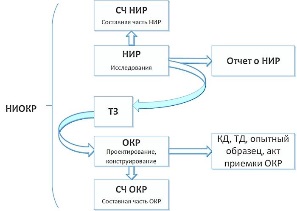 Рисунок 1 – Название рисунка (с прописной буквы, выравнивание по центру, без переносов слов, если название рисунка состоит из нескольких строк – через одинарный интервал)Образец оформления таблицы:Таблица 1 – Наименование таблицы (название – над таблицей слева без абзацного отступа, с прописной буквы, без точки в конце. Если название из нескольких строк, то его следует записывать через одинарный интервал)В таблице разрешается применять шрифт меньше, чем в работе.2 Название раздела2.1 Название подразделаТекст, текст, текст, текст, текст текст, текст текст, текст текст, текст текст, текст текст, текст текст, текстЗАКЛЮЧЕНИЕТекст, текст, текст, текст, текст текст, текст текст, текст текст, текст текст, текст текст, текст текст, текст, текст, текст, текст, текст текст, текст текст, текст текст, текст текст, текст текст, текст текст, текст, ..Список использованных источниковОформление списка использованных источников по требованиям ВАК РБ от 26.06.2014 №159 (в редакции приказа ВАК РБ 08.09.2016 №206). Располагать в порядке появления ссылок в тексте.Образец:Национальный правовой Интернет-портал Республики Беларусь [Электронный ресурс]. – Режим доступа: http://www.pravo.by. – Дата доступа: 24.06.2016.Пухнарэвіч, Т. Індустрыяльны турызм у Беларусі / Т. Пухнарэвіч // Гуманітарызацыя і культура : зб. студэнц. навук. пр. / Брэсц. дзярж. ун-т ; рэдкал.: У. П. Люкевіч (старш.) [і інш.]. – Брэст, 2013. – С. 9–11.Мойсак, О. И. Концепции логистики в управлении материальными потоками / О. И. Мойсак // Наука – образованию, производству, экономике : материалы Девятой междунар. науч.-техн. конф., Минск, 27–29 янв. 2011 г. : в 4 т. / Белорус. нац. техн. ун-т ; редкол.: Б. М. Хрусталев, Ф. А. Романюк, А. С. Калиниченко. – Минск, 2011. – Т. 2. – С. 278.Валатоўская, Н. А. Традыцыйны і сучасны вясельны абрад беларусаў і ўкраінцаў: агульнае і рознае ў сямейнай абраднасці славянскіх народаў / Н. А. Валатоўская // Нар. асвета. – 2013. – № 5. – С. 88–91.Приложение АНазвание приложения№ п/пНазваниеНазвание